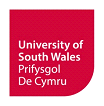 EICH MANYLION CHI
PWYLLGOR / BWRDD YN ERBYN YDYCH CHI'N APELIOSEILIAU AR GYFER APEL: PENDERFYNIAD O'R PWYLLGOR GYFADRAN GRADDAU YMCHWIL NEU EI FWRDD CYNNYDD
SEILIAU AR GYFER APEL: PENDERFYNIAD O'R PWYLLGOR GRADD YMCHWILTYSTIOLAETHGOFYNION PENODOL - CEFNOGAETH I FYFYRWYR GYDA ANABLEDDMae'r Uned Gwaith Achos Myfyrwyr wedi ymrwymo i ddarparu gwasanaeth cynhwysol i'n holl fyfyrwyr. Rydym yn cydnabod y gallai cyflwyno apêl academaidd fod yn amser llawn straen. Mae yna nifer o ffyrdd y gall y Brifysgol eich cefnogi chi trwy ei gweithdrefnau gwaith achos. Gweler https://registry.southwales.ac.uk/student-regulations/ - Cefnogaeth i Fyfyrwyr ag Anableddau i gael mwy o wybodaeth.Byddwn yn cysylltu â'n Gwasanaeth Anabledd a / neu ein Gwasanaeth Lles i sefydlu a ydych wedi cofrestru gyda nhw. Os nad ydych wedi'ch cofrestru, yna efallai y bydd angen i ni ofyn i chi am dystiolaeth o'ch anabledd.DATGANIAD
Sicrhewch eich bod wedi darllen a deall y Rheoliadau Apeliadau Academaidd a Rhan C: Gweithdrefn ar gyfer Graddau Ymchwil, sydd ar gael yn: https://registry.southwales.ac.uk/academic-registry/rheoliadau-myfyrwyr/apeliadau-academaidd/ Dylid cyflwyno’r ffurflen hon i’r Uned Gwaith Achos Myfyrwyr drwy studentcasework@southwales.ac.uk ddim hwyrach na 10 diwrnod gwaith ar ôl i ganlyniadau cael eu cyhoeddi.Cyfenw:Enw(au) cyntaf:Rhif myfyriwr:Cyfeiriad e-bost:Rhif ffôn:Cwrs:Cyfadran:
A yw eich apêl academaidd yn gysylltiedig â chanlyniad y Pwyllgor Graddau Ymchwil Cyfadran neu ei Fwrdd Cynnydd o ran dilyniant neu drosglwyddiad?
A yw eich apêl academaidd mewn perthynas â phenderfyniad arholiad y Pwyllgor Graddau Ymchwil?A ydych chi i yn graddio yn y seremoni raddio nesaf?(cyfeiriwch at y nodiadau canllaw)Sail ABu camgymeriad gweinyddolSail BNi ddilynwyd y broses briodol mewn perthynas â’r asesiadau Sail CNi ddaethpwyd i benderfyniad academaidd yn unol â rheoliadau’r cwrsDiffyg gweithdrefnol neu afreoleidd-dra materol sy'n berthnasol i ganlyniad y penderfyniad academaiddDiffyg gweithdrefnol neu afreoleidd-dra materol sy'n berthnasol i ganlyniad y penderfyniad academaiddDiffyg gweithdrefnol neu afreoleidd-dra materol sy'n berthnasol i ganlyniad y penderfyniad academaiddSail A
Roedd amgylchiadau yn effeithio ar eich perfformiad nad oedd yr arholwyr yn ymwybodol ohonynt yn yr arholiad llafarSail BMae tystiolaeth o anghysondeb gweithdrefnol wrth gynnal yr archwiliad (gan gynnwys gwall gweinyddol) o'r fath sy'n achosi amheuaeth a allai'r canlyniad fod yn wahanol pe na bai anghysondeb o'r fath wedi bodSail C
Mae tystiolaeth o asesiad annheg neu amhriodol ar ran un neu fwy o'r arholwyr DS Ni chaniateir i chi herio barn academaidd yr arholwyr fel arallByddwch cystal â nodi pam rydych chi’n meddwl bod gennych sail dros apelio:Nodwch pa dystiolaeth rydych chi wedi atodi a fyddai'n cefnogi eich caisRhowch fanylion y canlyniad neu weithredu pellach rhesymol rydych chi’n ei ddisgwyl:Tystiolaeth rydych wedi’i darparu i gefnogi’ch cais am adolygiad:Cyfeiriwch at yr arweiniad i gael gwybodaeth am dystiolaeth trydydd parti.Tystiolaeth rydych wedi’i darparu i gefnogi’ch cais am adolygiad:Cyfeiriwch at yr arweiniad i gael gwybodaeth am dystiolaeth trydydd parti.Math o dystiolaeth:Dyddiad y dystiolaeth:e.e. llythyr, e-bost, deunyddiau cwrs, datganiad ysgrifenedige.e. llythyr, e-bost, deunyddiau cwrs, datganiad ysgrifenedige.e. llythyr, e-bost, deunyddiau cwrs, datganiad ysgrifenedigOs oes gennych anabledd yr ydych yn dymuno inni ei ystyried, nodwch isod..Rwyf yn datgan bod y wybodaeth a roddwyd uchod ac unrhyw dystiolaeth ategol sydd ynghlwm yn gywir ac yn wir hyd eithaf fy ngwybodaeth.Rwyf yn deall y bydd y ffurflen hon, a’r dystiolaeth a gyflwynir gyda hi, yn rhan o’r ffeil achos lawn, a gaiff ei rhoi i bartïon priodol ar gais a’i rhannu yn unol â’r Cynllun Cyfathrebu perthnasol[1] a’r Hysbysiad Preifatrwydd/Prosesu Teg[2].DS Cyrsiau Prentisiaethau Gradd yr Heddlu yn unig – byddwn yn rhoi gwybod i’ch cyflogwr yn awtomatig am unrhyw gyflwyniadau/ ganlyniadau o dan y broses hon.Rwyf yn datgan bod y wybodaeth a roddwyd uchod ac unrhyw dystiolaeth ategol sydd ynghlwm yn gywir ac yn wir hyd eithaf fy ngwybodaeth.Rwyf yn deall y bydd y ffurflen hon, a’r dystiolaeth a gyflwynir gyda hi, yn rhan o’r ffeil achos lawn, a gaiff ei rhoi i bartïon priodol ar gais a’i rhannu yn unol â’r Cynllun Cyfathrebu perthnasol[1] a’r Hysbysiad Preifatrwydd/Prosesu Teg[2].DS Cyrsiau Prentisiaethau Gradd yr Heddlu yn unig – byddwn yn rhoi gwybod i’ch cyflogwr yn awtomatig am unrhyw gyflwyniadau/ ganlyniadau o dan y broses hon.Rwyf yn datgan bod y wybodaeth a roddwyd uchod ac unrhyw dystiolaeth ategol sydd ynghlwm yn gywir ac yn wir hyd eithaf fy ngwybodaeth.Rwyf yn deall y bydd y ffurflen hon, a’r dystiolaeth a gyflwynir gyda hi, yn rhan o’r ffeil achos lawn, a gaiff ei rhoi i bartïon priodol ar gais a’i rhannu yn unol â’r Cynllun Cyfathrebu perthnasol[1] a’r Hysbysiad Preifatrwydd/Prosesu Teg[2].DS Cyrsiau Prentisiaethau Gradd yr Heddlu yn unig – byddwn yn rhoi gwybod i’ch cyflogwr yn awtomatig am unrhyw gyflwyniadau/ ganlyniadau o dan y broses hon.Rwyf yn datgan bod y wybodaeth a roddwyd uchod ac unrhyw dystiolaeth ategol sydd ynghlwm yn gywir ac yn wir hyd eithaf fy ngwybodaeth.Rwyf yn deall y bydd y ffurflen hon, a’r dystiolaeth a gyflwynir gyda hi, yn rhan o’r ffeil achos lawn, a gaiff ei rhoi i bartïon priodol ar gais a’i rhannu yn unol â’r Cynllun Cyfathrebu perthnasol[1] a’r Hysbysiad Preifatrwydd/Prosesu Teg[2].DS Cyrsiau Prentisiaethau Gradd yr Heddlu yn unig – byddwn yn rhoi gwybod i’ch cyflogwr yn awtomatig am unrhyw gyflwyniadau/ ganlyniadau o dan y broses hon.Llofnod:Dyddiad: